BOOKING FORM TRAVEL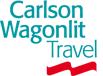 HOTEL RESERVATIONName/Surname TravelerName/Surname TravelerName/Surname TravelerName/Surname TravelerName/Surname TravelerPh. - Ph. - Ph. - Ph. - AllocateAllocateEmad ShehataEmad ShehataEmad ShehataEmad ShehataEmad ShehataVISIT PROSPECTSVISIT PROSPECTSRequested by:Requested by:Requested by:Requested by:Requested by:Ph.FaxFaxe-mail:e-mail:e-mail:Emad ShehataEmad ShehataEmad ShehataEmad ShehataEmad Shehata02-29060603travel@hackingteam.ittravel@hackingteam.ittravel@hackingteam.itDelivery Date:Delivery Date:Delivery Date:Delivery Date:Delivery Date:ToToToToToTo12.06.201512.06.201512.06.201512.06.201512.06.2015HT Srl – Via della Moscova, 13 – 20121 MilanoHT Srl – Via della Moscova, 13 – 20121 MilanoHT Srl – Via della Moscova, 13 – 20121 MilanoHT Srl – Via della Moscova, 13 – 20121 MilanoHT Srl – Via della Moscova, 13 – 20121 MilanoHT Srl – Via della Moscova, 13 – 20121 MilanoFLIGHT TICKETFLIGHT TICKETDeparture DateFrom / ToFrom / ToAirline and Flight NumberAirline and Flight NumberAirline and Flight NumberDeparture timeRequestedDeparture timeRequestedDeparture timeRequestedArrival Time Requested16.06.2015MXP- CAIMXP- CAIMS704MS704MS70414.3014.3014.3018.1019.06.2015CAI- MXPCAI- MXPMS705MS705MS70512.5012.5012.5016.50FLIGHT TICKET RITORNOCity CAIRO:Le Meridien HeliopolisCheck-inCheck-outRoom TypeEmad16.06.201519.06.2015Standard + king bedDate 12/06/2015Requested by                           Antonella CapaldoDateApproved by